Beth yw chwarae’r tu allan? Mae sesiynau chwarae stryd, neu ‘chwarae’r tu allan’, yn sesiynau byr, dan arweiniad trigolion, pan gaiff ffyrdd eu cau er mwyn gadael i’r plant chwarae’n rhydd a diogel y tu allan i’w tŷ eu hunain. Mae strydoedd ar hyd a lled y DU yn gwneud hyn bellach ac mae’n sicrhau buddiannau cadarnhaol iawn ar gyfer plant a chymunedau.Sut fydd hyn yn digwydd? Yn gyntaf, bydd cymdogion yn trafod y syniad ac yna’n gwneud cais i’w cyngor lleol, wedi ymgynghori gyda phawb sy’n byw ar y stryd.Bydd rhai strydoedd yn ymgeisio am un sesiwn arbennig. Bydd eraill yn cynnal sesiynau wythnosol neu fisol, os bydd y cyngor yn caniatáu hynny. Fel arfer, bydd sesiwn yn para rhwng un a thair awr.Ar y diwrnod, bydd cymdogion yn cau’r ffordd i draffig gan ddefnyddio rhwystrau ac arwyddion swyddogol. Gall trigolion ddal i yrru i mewn ac allan o’r stryd yn araf iawn, wedi eu hebrwng gan stiwardiaid gwirfoddol.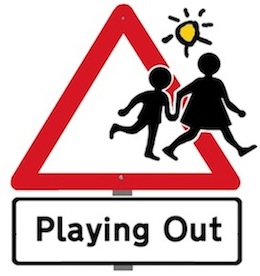 Bydd rhieni a gofalwyr yn gyfrifol am eu plant, fel unrhyw ddiwrnod arall.Mae chwarae ar y stryd…Yn rhoi’r lle a’r rhyddid y mae plant eu hangen i fod yn iach a hapusYn eu helpu i ennill sgiliau, annibyniaeth a chyfrifoldebYn gadael i bawb wneud ffrindiau ar y strydYn gwneud defnydd o’r gofod sydd y tu allan 
i ddrws y tŷ‘Mae tipyn o fywyd yn y stryd heno. Rydw i’n adnabod dau o bobl yn fwy na ddoe.’‘Mae hyn yn wych. Fe gafodd fy mab feic ar ei ben-blwydd, ond yr unig dro y bydd o’n mynd arno yw pan fydda’ i’n ei gario i’r llwybr beicio yn y car – mae’n rhy beryglus yma fel arfer.’‘Rydw i wrth fy modd sut y mae Chwarae’r Tu Allan wedi dod â’n stryd ni at ei gilydd fel lle cyfeillgar, hapus i fyw!’